Witam dzieci i Rodziców!Maj jest miesiącem szczególnym w historii Polski…W pierwszych trzech dniach maja obchodzone są w Polsce trzy ważne święta1maja- zapisał się jako Międzynarodowe Święto Pracy2 maja- został ustanowiony Dniem Flagi Rzeczpospolitej Polskiej3 maja – rocznica uchwalenia Konstytucji 3 MajaZwiązku z czym w tym tygodniu proponuje zabawy i ćwiczenia związane z tematem OjczyznyPrzeczytajcie wiersz pt.„Katechizm polskiego dziecka” W.BełzyKto ty jesteś? Polak mały.Jaki znak twój? Orzeł biały.Gdzie ty mieszkasz? Między swemi.W jakim kraju? W polskiej ziemi.Czym ta ziemia? Mą ojczyzną.Czym zdobyta? Krwią i blizną.Czy ją kochasz? Kocham szczerze.A w co wierzysz? W Polskę wierzę.Coś ty dla niej? Wdzięczne dziecię.A coś winien? Oddać życie.https://www.youtube.com/watch?v=plug6OIrxRMJak nazywa się nasza ojczyzna ?Jak nazywają się ludzie mieszkający w Polsce?Dlaczego należy kochać swój kraj?2.Oto film, który opowiada o polskich symbolach narodowych:https://www.youtube.com/watch?v=xQk8p7XY23A„Polskie symbole narodowe”- zabawa dydaktyczna- rozkładamy na dywanie karty obrazkowe  przedstawiające symbole narodowe, następnie dzieci starają się odpowiedzieć: „Co przedstawiają te obrazki?”Każde państwo ma swoje godło, flagę i hymn czyli symbole narodowe.Pierwszym naszym symbolem narodowym jest godło –biały orzeł w koronie na czerwonym tle.Drugim naszym symbolem narodowym jest flaga-Kolor biały symbolizuje czystość i orła białego, kolor czerwony jest symbolem ognia i oznacza odwagę i waleczność. Flagę możemy zobaczyć podczas uroczystości państwowych i sportowych oraz na budynkach państwowych. Możemy również wywiesić ją przed swoim domem podczas świąt narodowych np. 3 maja w Święto Konstytucji 3 maja. Całkiem niedawno, bo w 2004 roku ustanowiono Dzień Flagi. Obchodzimy go 2maja. W tym dniu okazując szacunek naszej fladze wywieszamy ją w widocznym miejscu.Nasz trzeci symbol narodowy to hymn – „Mazurek Dąbrowskiego”, który został napisany przez Józefa Wybickiego. Hymn można usłyszeć podczas uroczystości państwowych i sportowych. W trakcie jego słuchania i śpiewania okazujemy szacunek stojąc na baczność.https://www.youtube.com/watch?v=AJsWz9SlpfA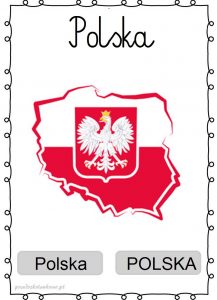 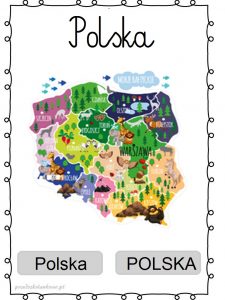 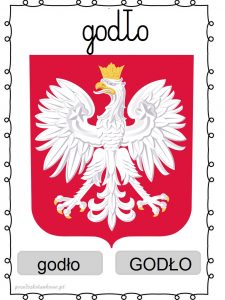 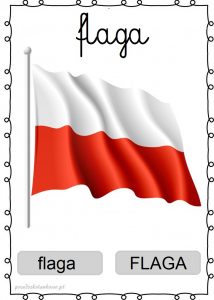 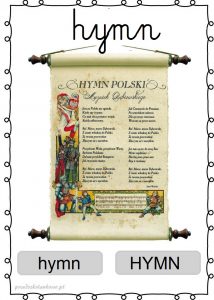 „Godło, flaga, hymn” – zabawa ruchowa – dzieci machają po bokach rękoma naśladując lot orła, kiedy rodzic pokazuje kartkę obrazkową z godłem; poruszają na boki wysoko uniesionymi rękami naśladując powiewającą na wietrze flagę, kiedy rodzic pokazuje kartkę obrazkową z flagą/flagę; stają na baczność, kiedy nauczycielka włączy hymn polski. Zabawę prowadzimy 4-5-krotnie.Proponuje wysłuchać piosenek, zachęcam do wspólnego śpiewania.          https://www.youtube.com/watch?v=plug6OIrxRM         https://www.youtube.com/watch?v=QhAH_UcodPg„Policz i zakreśl”  (liczymy przedmioty w każdej ramce i zakreślamy odpowiednią cyfrę).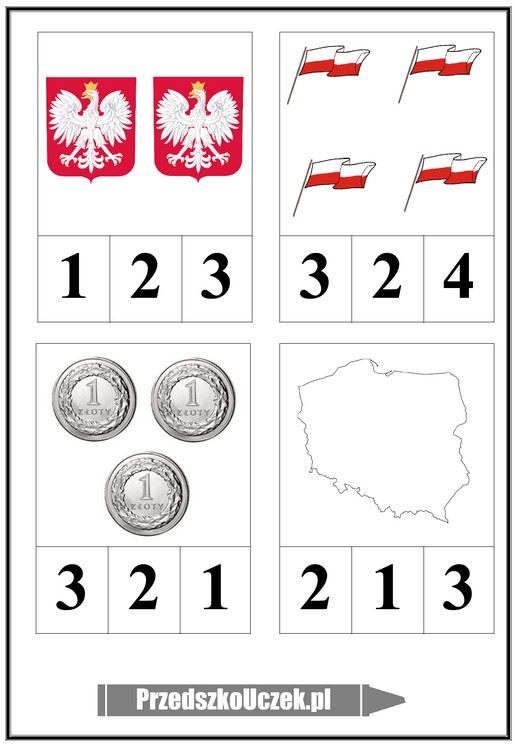 7.Połącz kropki i pokoloruj.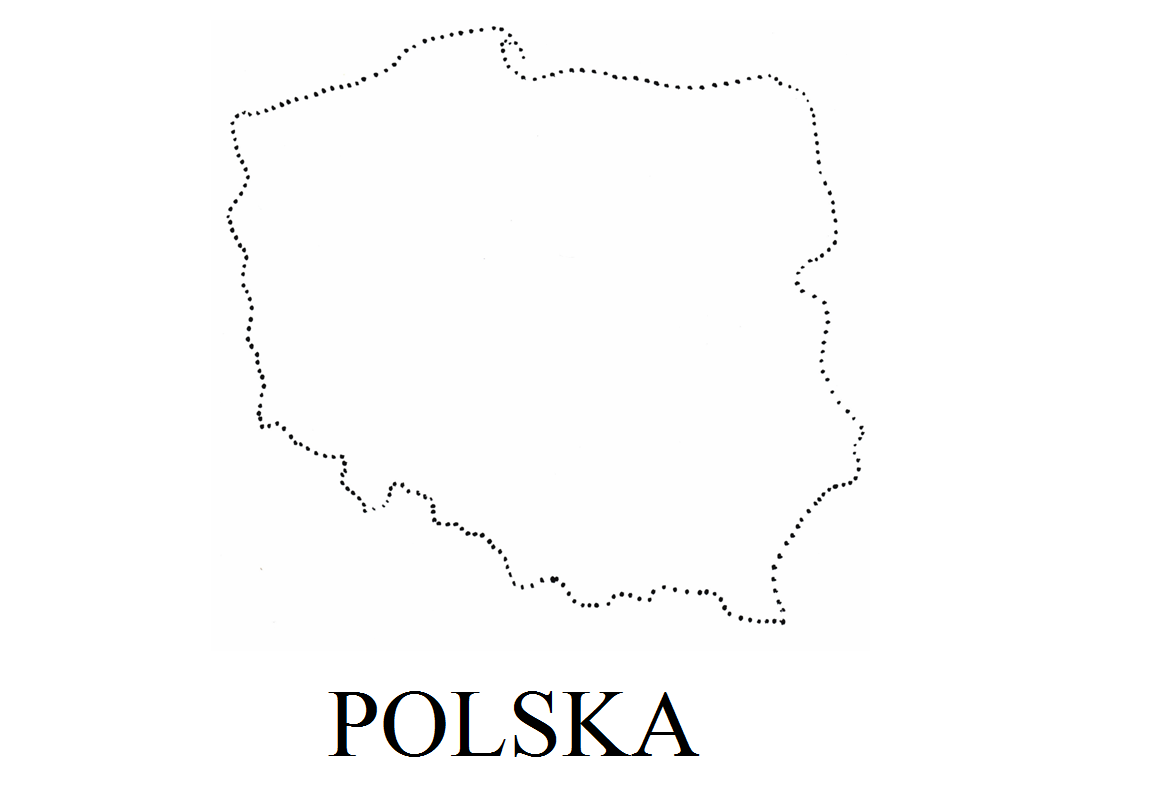 8.Pokoloruj flagę Polski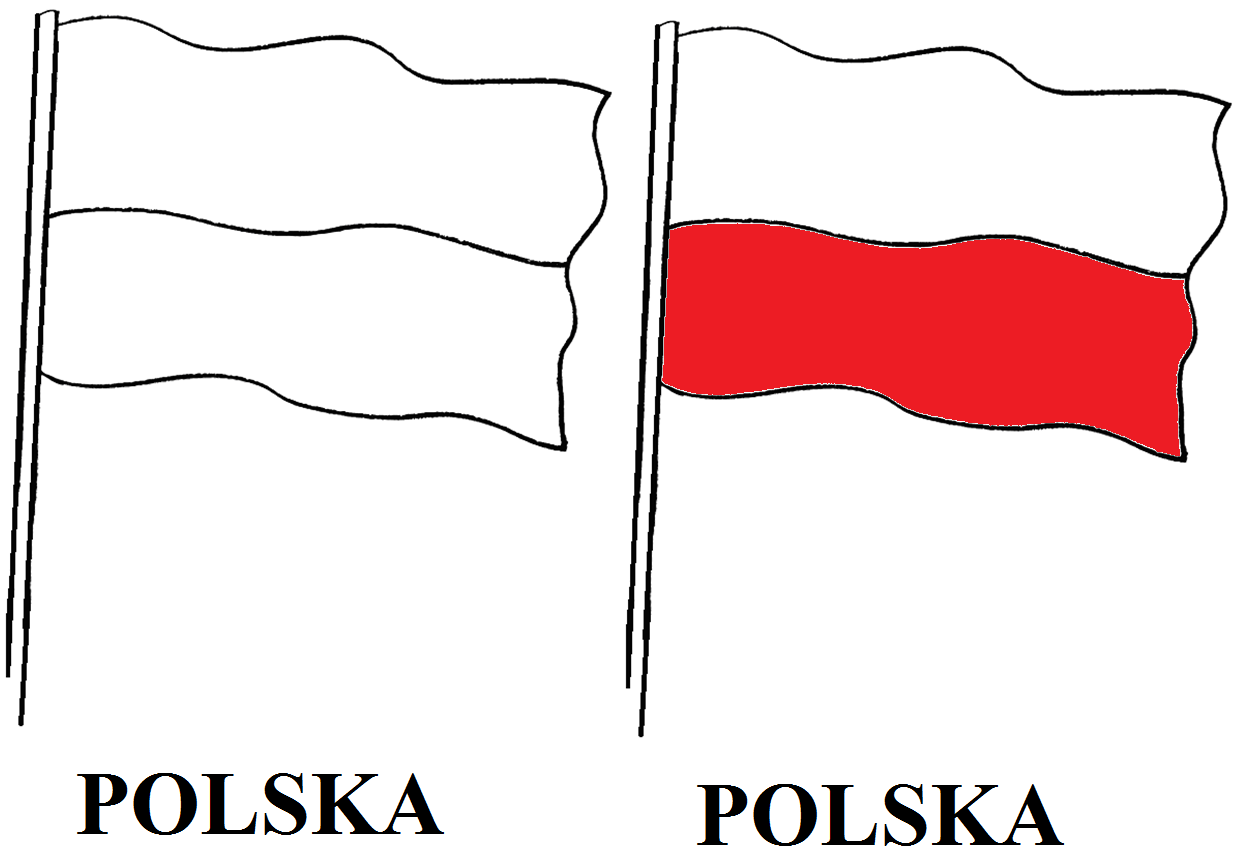 9.  Flaga Polski - wyklej plasteliną po krokach lub maluj placami. 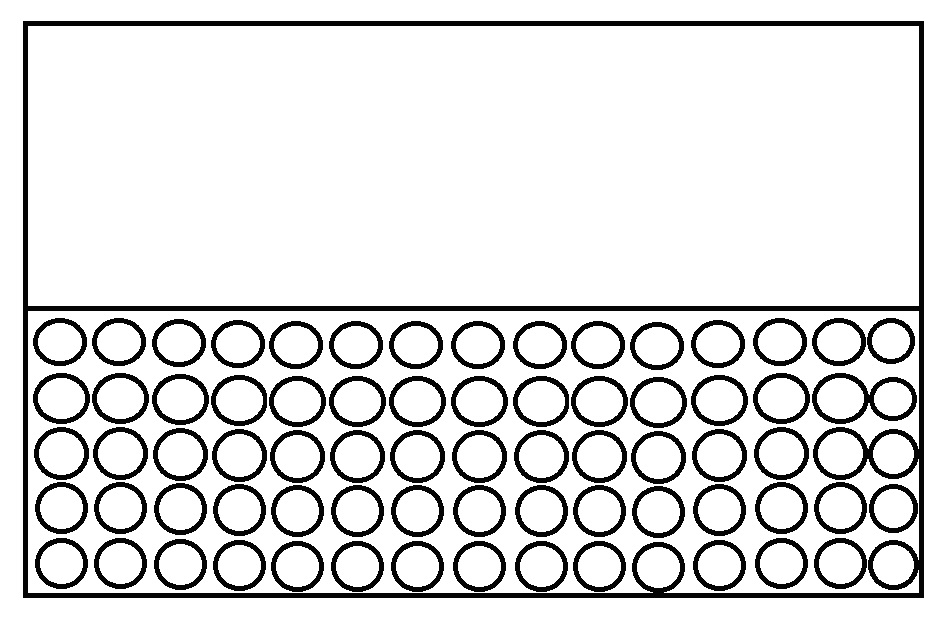 Udanej zabawy 